ОСП МБДОУ детский сад № 8 «Звёздочка» - детский сад «Солнышко»Краткосрочный творческий проектв разновозрастной группе:«Любимые сказки»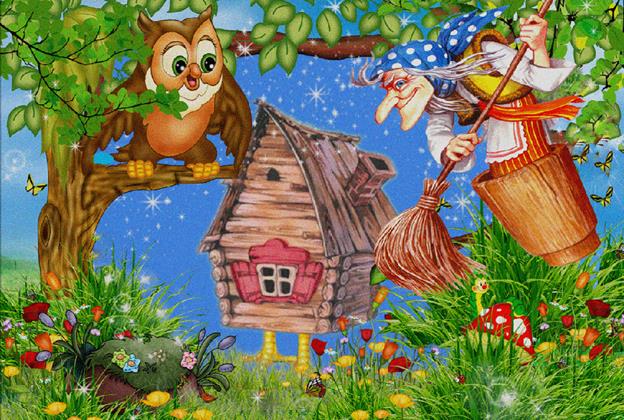 Подготовила и провелавоспитатель: Елистратова С.В.2023 год«Сказка – великая духовная культура народа,которую мы собираем по крохам,и через сказку раскрывается перед намитысячелетняя история народа.»
А.Н. ТолстойАКТУАЛЬНОСТЬ ПРОЕКТА: Дети перестали читать. Гаджеты поглощают ребенка, завоевывая заповедные уголки его сознания и души. В. Сухомлинский говорил: «Чтение в годы детства — это прежде воспитание сердца, прикосновение человеческого благородства к сокровенным уголкам детской души». Развитие речи становится все более актуальной проблемой в нашем обществе.На современном этапе поиск новых форм и методов обучения и воспитания детей – один из актуальных вопросов педагогики. С повышением внимания к развитию личности ребенка связывается возможность обновления и качественного улучшения его речевого развития. Поэтому показатели речи и свойства личности, их взаимовлияние должны быть в центре внимания взрослых, заботящихся о своевременном и гармоничном развитии ребенка. А сказка как сокровищница русского народа находит применение в различных областях работы с детьми дошкольного возраста. Сказки — благодатный и ничем не заменимый источник воспитания ребенка. Сказки живут очень долго. С ними связаны наши представления о мире, добре и зле. Сказки любят читать все дети. Сказки учат нас почитать родителей и благодарить их за труды и заботы. Они важны во все времена, потому что очень интересны, занимательны.Сказки — это духовные богатства культуры, познавая которые, ребёнок познает сердцем родной народ. Дошкольный возраст — возраст сказки. Именно в этом возрасте ребёнок проявляет сильную тягу ко всему сказочному, необычному, чудесному. Если сказка удачно выбрана, если она естественно и вместе с тем выразительно рассказана, можно быть уверенным, что она найдёт в детях чутких, внимательных слушателей. И это будет способствовать развитию маленького человека.Чтение сказок хорошо не только потому, что они формируют нравственные качества малыша, но и потому, что обеспечивают его необходимым родительским вниманием. Вы общаетесь со своим ребенком, знакомите его с реальным миром посредством чтения сказки, обсуждаете с ним, а он чувствует себя невероятно счастливым от того, что мама или папа рядом. Тем более, у ребенка есть склонность к подражанию, вряд ли вы сможете впоследствии усадить его за чтение книг, если он не наблюдал в семье такого явления. Окружая ребенка необыкновенным сказочным миром, вы и сами поневоле становитесь его частью.Детские сказки расширяют словарный запас малыша, помогают правильно строить диалог, развивать связную логическую речь, развитие связной речи является центральной задачей речевого воспитания детей.Театрализованная деятельность вносит разнообразие в жизнь ребенка в детском саду, дарит ему радость и является одним из самых эффективных способов воздействия на ребенка, в котором наиболее ярко проявляется принцип обучения: учить играя.ЦЕЛЬ ПРОЕКТА:-обобщить знания детей о прочитанных сказках,-прививать любовь к русским народным и авторским сказкам и их героям,-развивать творческие способности детейЗАДАЧИ ПРОЕКТА:-создавать условия для детей, способствующие освоению сказок;-закрепить и расширить знания детей о сказках;-развивать творческие навыки, коммуникативные умения;-учить детей рассказывать сказки с использованием различных вариантов театра.-способствовать поддержанию традиции семейного чтения;-воспитывать у детей чувство сострадания и положительные эмоции к героям сказок;-воспитывать у детей бережное отношение к книге.УЧАСТНИКИ ПРОЕКТА:Дети разновозрастной группы: участвуют в разных видах деятельности (познавательной, игровой, практической).Воспитатель: осуществляет педагогическое просвещение родителей по проблеме; организует деятельность детей и родителей.Родители: участвуют в совместной деятельности; делятся опытом с другими.ТИП ПРОЕКТА: - творческийПРОДОЛЖИТЕЛЬНОСТЬ ПРОЕКТА: краткосрочный (с 21.08.  по 25.08.2023 года) Проект осуществлялся через образовательные области: социально-коммуникативное развитие, познавательное развитие, речевое развитие, художественно-эстетическое развитие, физическое развитие. Этапы работы над проектом:I этап. Подготовительно-информационный:Вызвать интерес детей и родителей к теме проекта.Сбор информации, литературы, дополнительного материала.Информирование родителей о реализации данного проекта.Подборка методической, справочной, художественной литературы, пословиц, поговорок.Подбор материала и оборудования для занятий, бесед, сюжетно-ролевых игр с детьми.Сотрудничество с родителями: беседа с родителями о необходимости участияих в проекте, о серьезном отношении к воспитательно-образовательному процессу в ДОУ. II этап. Практический познавательный:Чтение русских народных сказок перед дневным сном и в вечернее время.Просмотр мультфильмов по русским народным сказкам.Создание мини – библиотеки по сказкам.Познавательная беседы «Сказки - добрые друзья», «Мои любимые сказки», «Какие бывают сказки» и т.д.Рассказывание сказок с использованием различных театров: настольного, пальчикового, перчаточного.Познавательные мероприятия. Отгадывание загадок о сказочных героях.Заучивание отрывков из сказок для постановки кукольного театра для детей.Рассматривание иллюстраций разных художников к сказкам.Совместная деятельность дома. Совместно с ребёнком нарисовать рисунок «Любимая сказка». Консультация для родителей «Чтение и рассказывание сказок», «Воспитание сказкой».Мероприятия по работе с детьми: чтение художественной литературы, просмотрмультфильмов, ООД, дидактические и сюжетно-ролевые игры, утренние беседы «Рассказ о прочитанной сказке дома».Предполагаемый результат.  Дети должны:- проявлять любовь к сказкам и театральной деятельности; - знать и называть прочитанные сказочные произведения, их авторов, тексты, персонажей, мораль.Содержание работы с детьми.1.Беседы «Что такое сказка? Моя любимая сказка», «Кто живёт в сказке?», «Какие бывают сказки».2.Чтение разных сказок: «Какие бывают сказки», «Каша из топора», «Никита Кожемяка», «Сивка - Бурка», «Иван – царевич и серый волк», «Хаврошечка», «Царевна - лягушка», «Лиса и скалочка», «Гуси-лебеди», «Маша и медведь», «Белоснежка», «Король-лягушонок», «Огниво».                                3.Разучивание присказок, поговорок, пословиц о сказках, сказочных героях.4.Загадки о сказках, героях сказок.5.Пересказ прочитанных сказок, их инсценирование.6.Самостоятельное составление сказок.7.Рассказывание сказок собственного сочинения.8.Раскрашевание раскрасок любимой сказки.9.Рассматривание иллюстраций разных художников к сказкам.10.Инсценировка сказки «Три-поросенка».11. Подвижные игры «Гуси-лебеди», «Теремок», «Волк и козлята», «Красная шапочка».12. Сюжетно-ролевые игры «Библиотека», «Магазин книг».13. Содержание работы с родителями.- Опрос – анкетирование «Книга в вашем доме»- Беседа с родителями «Знакомство с проектом».- Домашние задания для родителей и детей (рисование иллюстраций к сказкам).- Консультация для родителей «Чтение и рассказывание сказок», «Воспитание сказкой».- Информация для родителей в папке - передвижке: «Читаем детям сказки» III этап – заключительный: обобщение материалов и результатов работыИтоги1. Подведение итогов проектной деятельности;2. Итоговое мероприятие «Путешествие в сказку».Приложения:Беседа с детьми разновозрастной группы: «Что такое сказка?»Цель: создание условий для обобщения и систематизации знаний детей о сказках, развития эмоционально-нравственной сферы детей, морально-этических представлений.Образовательные задачи:обобщить знания детей о русских народных и авторских  сказках, их героях, характерных качествах;формировать интерес к русскому народному творчеству;вспомнить порядок появления героев в сказках;Развивающие задачи:развивать у детей мышление, внимание, память, речь;развивать инициативу и умение действовать согласованно;развивать речь детей как средство общения;Воспитательные задачи:вызвать у детей желание общаться с книгой;воспитывать доброе и дружелюбное отношение друг к другу;Ход занятияВводная частьВоспитатель: Придумано кем-то просто и мудро
При встрече здороваться – доброе утро!
Доброе утро солнцу и птицам,
Доброе утро улыбчивым лицам!
- Давайте улыбнёмся друг другу и подарим всем хорошее настроение.
- Ребята, у нас сегодня занятие не обычное, а сказочное!- Вы любите сказки? Почему вы их любите?(Ответы детей: интересные, увлекательные, умные, волшебные. и т.д.) - Ребята, как вы думаете, почему сказки называют народными? (ответы детей: потому что, их сочинил народ) - Когда-то давно книги были не у всех, не все люди умели писать и читать. Но, чтобы не скучать, взрослые сами придумывали сказки и рассказывали их друг другу, своим детям, внукам. Сказки народ передавал от одного человека к другому, из уст в уста. Что такое уста? (Ответ детей) - Уста - это губы.- Поэтому сказки - это устное народное творчество.- Какие ещё сказки бывают? (Авторские). - Где же они хранятся? (ответы детей: в голове, в книге)Все, что создано умом,Все, к чему душа стремится,Как янтарь на дне морском,В книгах бережно хранится. - Испокон века книга растит человека, рассказывает истории. Хорошая книга ярче солнышка светит.Воспитатель: ребята, сегодня утром я нашла на своем столе письмо. Хотите его прочитать? (да)«Дорогие ребята! Я – домовёнок Кузя! Живу в вашем детском саду, охраняю его по ночам. А днём мне так нравится слушать, как вы поёте добрые песни, слушаете сказки, особенно на этой «книжкиной» неделе! Я тоже очень люблю сказки. Вот я и решил сделать вам подарок. Подарок мой лежит в моём волшебном сундуке. Но его заколдовала баба яга и он не открывается. Она приготовила для меня задания и если я их выполню, сундук откроется, помогите мне пожалуйста открыть сундук.»
Воспитатель: поможем Кузе? (поможем)Тогда нам нужно выполнить несколько заданий, которые для вас приготовила баба Яга.А вы знаете, что означает слово "Яга"? - Нет.- Ягать — это значит кричать, ругаться. За то, что эта Баба всегда кричит, ругается и никого не любит, её так и стали звать.- Что же делать, как тут быть? - Нужно обязательно помочь. А не страшно вам? Говорят, "Сам погибай, а друга выручайОсновная часть1 задание: Первое задание, которое подготовил для вас домовёнок Кузя, называется «Сказочное лото». Я буду вам называть первое слово названия сказки, а вы отгадываете полное её название.
Гуси - … (лебеди)
Кощей … (бессмертный)
Конёк - … (горбунок)
Аленький … (цветочек)Бременские … (музыканты)
Заюшкина … (избушка)
Гадкий … (утёнок)
Золотой … (петушок, ключик)
Мальчик … (с пальчик)
Крошечка - … (хаврошечка)
Федорино … (горе)
Белоснежка и … (7 гномов)

2 задание- Смотрите, ребята, корзина и еще какая-то записка. Давайте её прочитаем.
«Перед вами корзина, в которой лежат сказочные вещи. Они принадлежат героям различных сказок. Этих героев вы хорошо знаете. Угадайте, из каких сказок эти предметы».
(хрустальная туфелька – «Золушка», полотенце, мыло, зубной порошок, щетка – «Мойдодыр», медицинский сундучок – «Доктор Айболит», золотой ключик – «Золотой ключик или приключения Буратино», печка – «По щучьему велению», горшок мёда – «Винни - Пух», яичко – «Курочка Ряба», шапочка «Красная шапочка»)
- Какие у вас любимые сказки? (Ответы детей.)
Физкультминутка
- А теперь в круг вставайте,
Дружно поиграйте!
- Мы ногами топ – топ,Мы руками хлоп – хлоп,
Мы глазами миг – миг,Мы плечами чик – чик,
Раз - туда, два – сюда,Повернись вокруг себя.
Раз – присели, два – привстали,Сели, встали,
Руки кверху все подняли,
А потом пустились вскачь,
Словно мой весёлый мяч.
Раз, два, раз, два,Вот и кончилась игра!
- Быстро сделать всё успели и на место тихо сели.
3 задание- Переходим к следующему заданию.
Сейчас будете в сказки вы играть,
Будете сказки вспоминать.
Вы на репку посмотрите.И себе вы помогите.
Репку нужно вам достать,
Кто за кем, где должен встать?
(Распределение ролей. Драматизация сказки «Репка».)
(Дедка, бабка, внучка, Жучка, кошка, мышка).
Это сказка «Теремок»
Он не низок, не высок,
И жильцов своих всех ждёт.
Кто за кем сюда придёт?
(Мышка-норушка, лягушка-квакушка, зайчик-побегайчик, лисичка-сестричка, волчок – серый бочок, медведь косолапый.)
4 задание
- Ну вот мы и добрались до сундука. Если мы отгадаем все загадки, то сможем открыть сундук и достать подарки.
В этой сказке именины,Много было там гостей,
Но на этих именинах
Появился вдруг злодей.
Он хотел убить хозяйку,
Чуть её не погубил,
Но коварному злодею
Кто-то голову срубил. («Муха-Цокотуха»)
Возле леса на опушке
Трое их живет в избушке.
Там три стула и три ложки,
Три кровати, три подушки.
Угадайте без подсказки,
Кто герои этой сказки? («Три медведя»)
Девочка спит и пока что не знает,
Что в этой сказке её ожидает:
Жаба под утро её украдёт,
В нору упрячет бессовестный крот,
Впрочем, довольно.
Нужна ли подсказка?
Кто эта девочка?
И что же за сказка? («Дюймовочка»)
У этого друга простые предметы:
Живёт он на крыше
И любит конфеты.
Весёлым пропеллером тихо жужжа,
Он часто влетает в окно Малыша. («Карлсон, который живёт на крыше»)
Хрю-хрю-хрю – каких три братца,
Больше волка не боятся,
Потому что зверь тот хищный
Не разрушит дом кирпичный. («Три поросёнка»)
Эта девочка мала,
Но с корзинкой в лес пошла.
Пирожки несла старушке,
Проживающей в избушке!
Волку встречному она
Доверяться не должна,
Но, однако, проболталась, -
Ей от серого досталось! («Красная шапочка») Заключительная часть (рефлексия)
- Воспитатель: Давайте же скорее откроем сундук и посмотрит, какие подарки заготовил для нас домовёнок Кузя (новые книги со сказками).
- Спасибо домовёнку за подарки!
- Ребята, что мы сегодня делали? (помогали Кузе) А подарки понравились?- Какие бывают сказки? (русские народные, авторские)- Кто запомнил, почему Бабу Ягу так называют. (Что нового вы сегодня узнали?)- Чему учат сказки? (Добру, товариществу, быть трудолюбивым, смелым, помогать в беде и т.д.)
- О каких сказках мы сегодня говорили?
Со сказками все дружат,
И сказки дружат с каждым
Они необходимы,Как солнышка привет.
Кто любит слушать сказки,Тому они расскажут,
О том, что может, было,А может быть и нет.Конспект занятия на тему «В гости к русской народной сказке» для детей разновозрастной группы.Цель: вызвать интерес детей к русским народным сказкам.Задачи:– Приобщать детей к народному творчеству.– Формировать представления о добре и зле.– Способствовать развитию мышления и познавательной активности.– Развивать творческие способности.– Развивать воображение, сообразительность.– Активизировать словарный запас детей. Предварительная работа: Чтение русских народных сказок. Рассматривание иллюстраций к сказкам разных художников. Просматривание мультфильмов. Рисование, лепка любимых персонажей. Беседы по содержанию прочитанных сказок.Дидактическое обеспечение: Мультимедийное оборудование.Атрибуты к заданиям, играм.Бумага разных цветов.Ход занятия:Вопросы детям:– Ребята, а вы любите сказки?(Ответ детей).– Что такое сказка?(Ответ детей).– Сказка может нас чему- то научить?(Ответ детей).– Какие бывают сказки?(Ответ детей).Воспитатель.  Правильно ребята, сказки бывают разные: весёлые, грустные, смешные, страшные.Со сказками связаны наши представления о добре и зле, о мире и справедливости. Сказки вдохновляют писателей, композиторов, художников. По сказкам ставят спектакли, кинофильмы, создаются оперы и балеты. Сказки бывают народными и авторскими. Сказка – это древнейший жанр устного народного творчества. Сказка пришла к нам из глубокой древности.– Ребята, а почему сказки называют народными? (Ответ детей).Воспитатель.   Верно ребята, народные сказки придумал народ и передавал их из уст в уста, из поколения в поколение.  Когда появилась сказка точно сказать нельзя, но всё это время она жила в народе и рассказывалась устно. – Ребята, а вы хотели бы отправиться в гости к русской народной сказке?(Ответ детей).  Сказка открывает двери только добрым, отзывчивым, храбрым ребятам.А чтобы отправиться в гости к сказке, нам надо произнести волшебное заклинание.   Если дружно встать на ножки   Топнуть, прыгнуть – не упасть,   То в страну весёлых сказок    Можно сразу же попасть.  (Дети произносят слова).Воспитатель. Вот мы и очутились в гостях у сказки. Воспитатель обращает внимание детей на стоящий ларец.Ребята, здесь стоит какой- то ларец. Как вы думаете, что в нём?Давайте откроем его и посмотрим, что в нём лежит.(Воспитатель открывает ларец и достаёт письмо) «Здравствуйте ребята! Я рада приветствовать вас у себя в гостях. Чтобы вы не заблудились, я положила вам волшебный клубочек, который будет указывать вам дорожку. В добрый путь!Ваша сказка.» Воспитатель кидает клубок, клубок катится и останавливается около лесной корзинки. (Воспитатель обращает внимание детей на корзинку)Ребята! В корзинке находятся сказочные вещи.Они принадлежат героям русских народных сказок.Давайте определим, кому принадлежат эти вещи. кувшин с узким горлышком (Лиса и журавль);зелёные яблочки (Гуси-лебеди);золотое яйцо (Курочка Ряба)перо (Сивка Бурка); (Царевна-лягушка);бобовое зернышко (Петушок и бобовое зернышко); (На экране появляются по очереди иллюстрации к сказкам).Воспитатель. Молодцы ребята, всё верно определили.(Воспитатель кидает клубочек, клубок катиться и останавливается у речки).Воспитатель. Ребята, у нас на пути появилась река, чтобы переплыть на    другой берег реки, нам надо сделать лодочки с названием своих любимых сказок. (Дети с помощью техники оригами делают лодочки , называют свою любимую сказку и переплывают реку).Воспитатель кидает клубочек, клубок останавливается на поляне.Воспитатель. Ребята! Мы очутились  на волшебной полянке, а на поляне зайчик сидит. Мы шуметь не будем, чтобы зайчишку не спугнуть. Давайте назовём сказки, в которых живёт зайчик.– «Заюшкина избушка».– «Теремок».– «Лиса, заяц и петух».– «Заяц – хваста».– «Зайцы и лягушки».– «Рукавичка».– «Мороз и заяц».– «Колобок». Воспитатель.  Много вы назвали сказок, где живёт зайчонок, молодцы ребята. Посмотрите, зайчик совсем нас не боится, к нам прискакал. Он хочет вам, что – то сказать. (Звучит голос зайца).– Здравствуйте ребята! Вы мне так понравились, что я захотел с вами поиграть.– Вы любите отгадывать загадки?(Ответы детей). Отлично, я сейчас буду загадывать загадки о сказочных героях. Посадил её дед в полеЛето целое росла.Всей семьёй её тянули,Очень крупная была.  (Репка). У Алёнушки-сестрицыУнесли братишку птицы.Высоко они летятДалеко они глядят.     (Гуси-лебеди).В небесах и на землеСкачет баба на метле,Страшная, злая,Кто она такая?           (Баба-Яга). Летела стрела и попала в болото,И в этом болоте поймал её кто-то.Кто, распростившись с зелёною кожей,Сделался милой, красивой, пригожей?   (Царевна-лягушка). На сметане был мешён,В русской печке испечён.Повстречал в лесу зверей,И ушёл от них скорей.  (Колобок).(На экране появляются иллюстрации к сказкам). Заяц.  Молодцы ребята, со всеми загадками справились, ну а мне пора домой.   (Дети прощаются с зайцем). Воспитатель.  Ребята, последняя загадка была вам загадана про сказочного героя колобка. Я предлагаю вам побыть колобками. (Дети надевают маски с изображением колобка).Проводится физкультминутка.Колобок, колобок,тёплый и румяный(наклоны вправо, влево)Прыг да скок, прыг да скок,Припустился наш дружок.(прыжки на месте).То направо повернул, то налево он свернул(повороты вправо, влево).С ветерком он закружился(кружатся вокруг себя).И с ежонком подружился(приседание).Покатился по дорожке(бег по кругу).И попал ко мне в ладошки(бегут к воспитателю).Воспитатель.  Ну что же ребята, отдохнули?(ответ детей).Воспитатель кидает клубок, клубок останавливается возле ног Бабы – Яги.(Баба-Яга сидит на пеньке и плачет).Воспитатель.  Ребята! Это же знаменитая Баба-Яга, что- то грустная она.Давайте спросим, что же случилось у неё.(Дети спрашивают)Баба-Яга.   Был Кощей вчера в гостях                   Что наделал, просто – «Ах!».                    Все картинки перепутал                    Сказки все мои он спутал.                    Пазлы вы должны собрать,                     Сказку русскую назвать! Воспитатель.  Баба-Яга, наши ребята обязательно тебе помогут. (дети собирают сюжет из сказки и называют её).«Маша и медведь», «Сивка-Бурка».Баба-Яга благодарит детей и прощается. Воспитатель бросает клубок, клубок останавливается у теремка. Стоит в поле теремок, теремок.Он не низок, не высок, не высок.Тук, тук (стучит).Кто в теремочке живёт? Обращается к ребятам. Что – то никто нам не отвечает. (Звучит голос лягушки).Помогите нам ребята, мы играли в лесу и заблудились.Воспитатель.   Ребята, поможем жителям теремка? Что – бы они смогли попасть домой, надо выстроить последовательность цепочки героев используя карточки-схемы.В завершении задания все герои оказываются в теремке. Воспитатель бросает клубок, клубок останавливается у пенька с письмами.Воспитатель. Ребята, на пеньке лежат сказочные письма (вскрывает конверт), в конверте задание: прослушать отрывок и отгадать из какой он сказки.1.Кот услыхал крик, пустился в погоню, нагнал лису и отбил петуха.– Не говорил ли я тебе, Петя, не выглядывай в окошко- съест тебя лиса и    косточек не оставит! Смотри же слушай меня! Мы завтра далеко пойдем. («Кот, петух и лиса»).2.Яблонька, яблонька, скажи, куда гуси полетели?– Съешь моего лесного яблочка,- скажу.– У моего батюшки и садовые не едятся.(Гуси-лебеди).3.Дочь моя хорошая, дочь моя пригожая, поди догляди, кто сироте помогает. Двуглазка пошла с сиротой, забыла матушкино приказание, на солнышке распеклась, на травушке разлеглась.-Спи, глазок, спи, другой!Коровушка наткала, побелила, в трубы накатала.  (Хаврошечка).(На экране появляются иллюстрации к сказкам).Воспитатель.   Молодцы ребята!(кидает клубок, клубок останавливается около Лешего).Леший задумчиво сидит на пеньке и чешет затылок.Воспитатель обращается к Лешему. – Здравствуй Леший, почему ты такой задумчивый?Леший.  Здравствуйте! Я шёл к Кикиморе похвастаться, о том, что много сказок знаю, но вот беда! Позабыл я названия сказок и неправильно их называю. Может, вы мне поможете?Воспитатель. Конечно, ребята помогут, ты называй сказку, а мы будем тебя поправлять. «Петушок Ряба» – «Курочка Ряба».«Даша и медведь» – «Маша и медведь».«Волк и семеро ягнят» – «Волк и семеро козлят».«Петушок и гороховое зёрнышко» – «Петушок и бобовое зёрнышко».«Утки-лебеди» – «Гуси-лебеди».«Лисичка с кастрюлькой» – «Лисичка со скалочкой.«По рыбьему велению» – «По щучьему велению».«У страха глаза малы» – «У страха глаза велики».«Царевна-толстушка» – «Царевна-лягушка».Леший благодарит детей и уходит.Воспитатель обращает внимание детей, на то, что клубка нет, закончилось наше путешествие.(Звучит голос сказки). «Дорогие ребята! Я очень рада была встретиться с вами, в знак благодарности дарю вам книгу с русскими народными сказками.До свидания, до новых встреч.» (Дети прощаются).Воспитатель.  Чтобы нам вернуться в детский сад, надо произнести волшебное заклинание.Если дружно встать на ножкиТопнуть, прыгнуть – не упасть, То легко ребята смогутСнова в детский сад попасть.Воспитатель.   Вот мы и в детском саду.Вопросы детям:-Где мы сегодня с вами побывали?– Кто нам встречался на пути?– Что нам подарила сказка на прощание?– Понравилось ли вам гостить у сказки?– Что вам больше всего понравилось?– Хотели бы вы вновь отправиться в гости к сказке?Консультация для родителей:«Чтение и рассказывание сказок»Все без исключения дети любят, когда им читают или рассказывают сказки. Они так давно стали неотъемлемым атрибутом счастливого детства и инструментом воспитания, а уж разнообразие литературного сказочного наследия просто поражает воображение - народные и авторские, русские и иностранные, для малышей и подростков и даже для взрослых.Вековая мудрость в том, что именно сказки были первыми учебниками для маленьких людей - они рассказывали им о жизни в большом мире, о принятых в них законах и правилах, учили жизненным ценностям и прививали любовь к добру. Сказка рассказывала ребёнку (и не только ребёнку, но и взрослому) о способах Духовного развития, о смысле Жизни.В русской воспитательной традиции сказки маленькому ребёнку, как правило, рассказывала женщина - мама, бабушка, кормилица или нянька. Именно эти люди были наиболее родными и близкими для малыша - звуком своего голоса, теплом своих рук они согревали, успокаивали при плаче или болезни, дарили покой и счастье даже самому беспокойному и непоседливому малышу. Женские сказки были протяжными, спокойно-эмоциональными - зачастую ритмичными, с множеством повторов и неторопливым действием. Цель такой сказки - отвлечь ребёнка от активных игр и проказ, успокоить, подготовить ко сну, заворожить тихим журчанием рассказа. В старинных русских сказках нет лишних слов или несущественных деталей  их структура часто построена таким образом, что, уловив внимание малыша, они уже не дают ему отвлечься от сюжета. Достигается это специальными словами, ритмикой, повышением или понижением тембра, сменой интонацией. Все эти уловки позволяли развивать детское воображение и фантазию, а устная речь прекрасно воспринималась даже без разглядывания картинок.В наше время чтение и рассказывание сказок детям — преимущественно мамино или бабушкино дело. Но и папу стоит привлечь к этому полезному занятию. Современные дети испытывают дефицит мужской составляющей в процессе воспитания, а сказка — это отличный повод для папы или дедушки пообщаться с ребёнком и подарить ему радостные моменты. Распространено мнение, что сказки несут исключительно добро и воспитывают в детях человеколюбие и положительные эмоции. Однако с древними сказками не все так просто, и их скрытый, глубинный смысл может отличаться от того, который мы вкладываем в них сейчас. Интересно, что многие древние сказки разных народов изначально предназначались для взрослых. А темы, в которых они поднимались, были отнюдь не детскими: часто они рассказывали о неизбежности смерти, сказочные персонажи могли олицетворять враждебные стихийные силы — голод, болезни, войны, а сюжеты были неоднозначны и не всегда имели счастливый конец в современном понимании.К тому же, в те времена сказки были продолжением мифологии, и были наполнены метафорами и олицетворениями. С веками сакральный смысл этих сказаний терялся, сказки видоизменялись и упрощались. Это привело к тому, что современный человек уже не знает истинного смысла русских сказок. А зря. Ведь сказки тех времён не были просто историями-небылицами. Это своего рода учение о предназначении человека, цели его рождения на этой Земле. Как выбрать правильную сказку для малыша? Прежде всего, нужно ориентироваться на возраст ребёнка. Интересоваться устной речью дети начинают ближе к году — именно тогда можно знакомить ребёнка с простыми сказками, в которых можно подражать звукам и разговорам знакомых героев  мышек и кисок, птичек и машинок. Яркие книжки с крупными рисунками и небольшим количеством текста подойдут для этого лучше всего. И не забывайте о мимике и жестах  малышам нравится, когда по ходу сюжеты взрослые активно демонстрируют сюжет  гримасничают, жестикулируют, жалеют и защищают нарисованных героев.  Детям раннего возраста 2 - 4 лет уже можно начинать понемногу рассказывать волшебные сказки, так как к этому возрасту они уже способны фантазировать. Однако, помните, что различать реальный и вымышленный мир дети учатся только к 4 - 6 годам. Поэтому не слишком увлекайтесь насыщенностью сюжета  иногда у детей может развиться страхи и боязнь отрицательных сказочных персонажей, которая окажет влияние на психическое развитие ребёнка. Очень полезно приучать детей слушать и понимать сказки о природе и жизни животных. Они отлично расширяют кругозор и формируют эрудицию зачастую дети лучше взрослых разбираются в разновидностях жучков, птичек или экзотических животных. Эти сказки играют важную роль в экологическом воспитании и отлично, если у вас есть возможность продемонстрировать ребёнку жизнь знакомых персонажей в естественных условиях.Дети 4 - 6 лет и младшие школьники могут уже сами высказывать предпочтения и выбирать себе сказки. Им часто нравятся сказочные рассказы о детях - ровесниках  например, книжки о Карлсоне, Незнайке, Вини-Пухе и его друзьях, повести Э. Успенского или серия о волшебнике Изумрудного города.Даже если ребёнок научился читать свои первые книжки, не отказывайте ему в просьбе почитать перед сном ведь его литературные интересы часто обгоняют технику чтения. Старшие дошколята уже интересуются толстыми книжками и длинными сказками, которые можно читать постепенно, день за днем.Если вы приучите ребенка читать, а не смотреть телевизор или играть в компьютер вы можете себя поздравить! Ведь чтение развивает память, интеллект, фантазию и образное мышление, а значит, ребёнок будет лучше учиться и обязательно найдет своё место в жизни.Консультация для родителей:«Воспитание сказкой»"Сказка - это зернышко, из которого прорастает эмоциональная оценка ребенком жизненных явлений" В. А. Сухомлинский«Через сказку, фантазию, игру, через неповторимое детское творчество — верная дорога к сердцу ребенка. Сказка, фантазия — это ключик, с помощью которого можно открыть эти истоки, и они забьют животворными ключами»В. А. Сухомлинский.Сказка входит в жизнь ребенка с самого раннего возраста, сопровождает на протяжении всего детства и остается с ним на всю жизнь. Но самое главное, что сказки нужны не только для развлечения, но и для развития и обучения ребенка. Именно со сказки у ребенка начинается знакомство с миром человеческих взаимоотношений и с окружающим миром в целом. Через сказку малыш познает свое место в этом мире, получает первые представления о добре и зле, дружбе и предательстве, отваге и трусости. Именно сказки в доступной форме объясняют малышу, что такое хорошо и плохо, закладывают моральные и социальные ценности. У ребенка с помощью сказки вы сможете воспитать:• Волю — сложное и многогранное качество личности.• Веру в себя — умение противостоять неудачам.• Смелость — самообладание, бесстрашие, умение вести себя достойно в критических ситуациях.• Трудолюбие — нежелание сидеть без дела, стремление к полезному труду. • Настойчивость — терпение и выдержку при достижении цели. • Обязательность — умение держать слово. • Оптимизм — веру в успех, увлеченность, душевный подъем. • Целеустремленность — умение определять цель и настойчиво добиваться ее достижения. • Доброту и честность. Сказка преподает урок нравственности, учит хорошим человеческим качествам, но делает это без скучных наставлений, просто показывает, что может произойти, если человек поступает плохо, не по совести.С помощью сказки вы, родители, сможете развить у ребенка:умение слушать;умение познавать; умение сравнивать, сопоставлять; умение мыслить словами;связную речь;интерес к учебе;мышление; внимание;память;воображение;мимику лица и жесты; эстетические чувства;чувство юмора.Почему воспитывать детей через сказку просто?Сказки неизменно популярны у детей всех времен. Это именно тот способ общения, который без труда понимают и воспринимают дети. Сказочные истории привлекают малышей фантастическими образами, увлекательными приключениями, красочностью и яркостью своего мира. Ребенок погружается в происходящее и при этом может вообразить себя любым из персонажей, пережить все перипетии сюжета.Роль сказки в воспитании детей.Обучающий и воспитательный момент сказки невероятно силен. К сожалению, возможность воспитания с помощью сказок часто недооценивается родителями. А ведь вы можете легко и просто сделать сказки своими лучшими помощниками.Каким образом?В сказке важные для детей понятия даны образно и поэтому хорошо усваиваются, причём на подсознательном уровне.Сказка заранее готовит ребёнка к сложным ситуациям, в которых он может оказаться, подсказывает пути решения сложных житейских задач.Через сказку ребенок познает свое место в этом мире, получает первые представления о добре и зле, отваге и трусости, о дружбе и предательстве. Именно сказки доступно и просто объясняют малышу, что хорошо, а что плохо, прививают моральные и социальные ценности. Сказка формирует характер, воспитывает душу.Сказки развивают воображение и фантазию.Ощутить близость общения с родными людьми, ощутить их любовь, пониманием и внимание к его проблемам. Совместное чтение – возможность стать другом своему ребенку, внимательным и небезразличным к его проблемам.Воспитание через сказку — это прекрасная возможность сохранить с ребенком близкие, доверительные отношения, без скучных наставлений, которые вызывают у ребенка лишь отрицательные эмоции.Сказка – это занимательный урок нравственности.В практической психологии широко используется метод сказкотерапии, который буквально преображает детей. Терапевтические сказки нацелены на решение конкретной проблемы, помогая преодолеть истерики и капризы, плохое поведение.Воспитание часто ассоциируется с нравоучениями. Но в наших с вами силах, дорогие родители, сделать этот процесс увлекательным. Безусловно, для детей воспитание через сказку принесет больше пользы, чем привычное и поэтому малоэффективное родительское «нельзя!».Как правильно читать ребенку сказкиСказку лучше именно рассказывать, а не читать. Тогда вы вовремя заметите реакцию ребенка, и сможете акцентировать его внимание на важных моментах.Во время знакомства со сказкой старайтесь не отвлекаться. Ведь это не просто приятный досуг, а своеобразный урок. Разделите с малышом его эмоции, сопереживайте, рассказывайте эмоционально, и ваша увлеченность действием обязательно захватит и кроху.После чтения обсудите вместе с ребенком героев, их поступки. Предложите ребенку подумать, как он поступил бы в той или иной ситуации. Поучительные беседы должны быть короткими. Ориентируйтесь на настроение ребенка. Постарайтесь не навязывать ребенку мораль, пусть он сам сделает выводы.Выполните творческое задание, например, нарисовать сцену из сказки или проиграть ее в кукольном театре. Персонажами могут быть игрушки, картонные фигурки или тени на стене. Пусть сначала взрослый проявит инициативу, и очень скоро ребенок охотно присоединится.Не сердитесь, если ребенок изо дня в день просит рассказывать одну и ту же сказку. Значит, он испытывает трудности, решить которые помогает сказка. В этом и заключается суть воспитания через сказку и сказкотерапии.С подробностями и иллюстрациями порой надо быть осторожными! Действие в сказках лаконично как раз для того, чтобы кроха не получил лишней информации, которая могла бы его испугать.Рекомендации родителям по подбору сказок.Сказки лучше подбирать в зависимости от возраста и особенностей характера ребенка.Детей до двух лет вряд ли можно заинтересовать сказкой. Для маленьких капризуль больше подходит воспитание потешкой.В возрасте с 2 до 3,5 лет идут «на ура» классические детские сказки с простым, повторяющимся сюжетом:«Колобок», «Теремок», «Репка».Спустя некоторое время можно приступать к более длинным и содержательным сказкам: «Три поросенка», «Красная Шапочка».Детям более понятны сказки о животных. Сюжеты сказок о животных более доступны для их понимания.В 3 года происходит осознание ребенком собственного «Я», поэтому он начинает ассоциировать себя с главными героями сказки. Для трехлетнего малыша наличие в сказке такого героя-образца для подражания (желательно одного пола с ним) обязательно.Дошкольник уже не просто подражает героям, а анализирует его поведение, делает свои выводы, вроде: «Будь я на его месте, то поступил бы не так…».Воспитание через сказку не имеет границ. Для этой цели прекрасно подходят, как и народные, так и авторские сказки. Отличный прием — сочинить сказку вместе с ребенком. В таком случае, воспитательный эффект будет сильнее, ведь он будет направлен на конкретного ребенка, с учетом его характера и той проблемы, которую нужно решить. И фантазию разовьете, и воспитание станет не скучным назиданием, а увлекательным и, что немаловажно, результативным процессом!"Нужна ли сказке присказка?"Сказке, как известно, предшествует присказка. Она наводит мостик от нашего мира к миру сказочному. Подготавливает сознание слушателя к путешествию в ирреальное, в котором, тем не менее, многое оказывается нам знакомо по собственному опыту. Мы чудесным образом переносимся в неведомое тридесятое царство, которое сказочно далеко и сказочно близко - здесь, где мы живем.Вот как писал о присказке русский философ Иван Ильин: "Задача присказки состоит в том, чтобы подготовить душу слушателя, вызвать в ней верную сказочную установку.Уважаемые родители, удачи Вам!Пословицы и поговорки о сказкахВолшебные сказки любят не только дети, но и взрослые. Вымышленный мир, в котором живут принцы и принцессы, феи и колдуньи, эльфы и драконы, говорящие звери, карлики и великаны, манит и завораживает нас, дарит массу впечатлений! Каждая сказка – это не только захватывающая история, но и мудрое наставление для читателя, очередной урок добра и зла. Как говорится, «Сказку слушай внимательно, как науку занимательную!»Народные пословицы и поговорки про сказки очень емко и точно отражают саму суть произведения: без претензии на историческую точность, но с тонким подтекстом и глубинным смыслом:Сказку до конца дочитаешь, середку не пролистаешь, в конце всю правду узнаешь,Сказка былью не была, но намек из жизни взяла,Слушай героев сказки – они дадут полезные подсказки,Река богата рыбой, а сказка – смыслом,Не ищи в сказке правды, а ищи науки.Красна сказка складом, а песня - ладом.Сказка вся, больше сказывать нельзя.Быль - что смола, а небыль - что вода.Всякая прибаска хороша с прикраской.Сказка про белого бычка.Сказка - складка, а песня - быль.Быль за сказкой не угонится.Скоро сказка сказывается, да не скоро дело делается.Не дочитав сказки, не бросай указки.Сказка складом, песня ладом красна.Сказка - ложь, да в ней намек.Без понукалки и сказочник дремлет.Сказывали и мы сказки.В сказках все есть, да в руках ничего нет.Жил-был царь Овес, да и сказки все унес.Сказка - складка, послушать сладко.Пословицы и поговорки учат, что сказки нужно слушать не только с интересом, но и со вниманием, чтобы из фантазии выделить для себя истинное зерно мудрости.Итоговое развлечениепо проектной деятельностив разновозрастной группе:«Путешествие в страну Сказок» Цель:Закрепление и расширение знаний детей о сказках.Задачи:Обучающие:	1. Учить узнавать сказки, героев по заданиям.2. Поощрять желание детей искать способы решения проблемных ситуаций.3. Учить работать в коллективе, согласовывать свои действия с действиями других детей.Воспитательные:1. Воспитывать потребность в чтении художественной литературы;2. Воспитывать такие качества как взаимовыручка, товарищество, дружелюбие, справедливость.3. Вызвать положительный эмоциональный отклик, желание принимать участие в играх развивающего характера.Материалы и оборудование:буквы, вырезанные из цветной бумаги; Иллюстрации героев сказок, конверты с заданиями, волшебная коробка, предметы для отгадывания героя и сказки (красная шапочка, туфелька, «золотой ключик»)Оборудования: Цветные дорожки.Предварительная работа: Чтение сказок; Игры-драматизации по мотивам сказок; Разгадывание загадок о героях сказок; Рассматривание иллюстраций к сказкам; Показ кукольного театра.Ход мероприятия:1. Организационный момент:Воспитатель: Здравствуйте, ребята. Давайте мы с вами поздороваемся.Собрались все дети в круг, Я твой друг и ты мой друг.Вместе за руки возьмемся, И друг – другу улыбнемся! (садятся на стульчики)Воспитатель: Внимание! Спешу вам сообщить.Сегодня путешествие хочу я с вами совершить!Ребята, а вы любите путешествовать? (ответы детей). Сегодня нам предстоит большое путешествие с приключениями, загадками, с заданиями на смекалку и сообразительность. Хотите узнать, какое именно путешествие нас ждет? (ответы детей). Но чтобы узнать в какое путешествие мы с вами отправимся, нужно отгадать зашифрованное слово. Мы будем отгадывать его по 1-м буквам слов, отгаданных вами загадок.Дети садятся на стульчики.Воспитатель: Слушайте внимательно!1) С кем Мороз играет в прятки, в белой шубке, в белой шапке?Знают все его дочурку, и зовут ее…(Снегурка)2) Дюймовочки, жених слепой,Живет все время под землей…. (Крот)3) Лечит маленьких детей, лечит птичек и зверей,Сквозь очки свои глядит, добрый доктор...(Айболит)4) Она красива и мила, а имя её от слова зола? (Золушка)5) На сметане он мешен, на окошке он стужен,Круглый бок, румяный бок. Покатился…. (Колобок)6) В сказках он всегда простак, все зовут его дурак. Но ум ещё покажет свой, этот сказочный герой ….(Иванушка)(Дети отгадывают загадки, находят нужную букву и крепят ее на доску, читают слово, решают, куда отправятся в путешествие). С К А З К И(Ребенок читает полностью слово)Воспитатель: Ребята, а вы любите сказки? (ответы детей). Тогда не будем медлить, для того, чтобы нам отправиться на встречу с любимыми сказками нужно произнести волшебные слова: (стоя возле стульчиков)Сюрпризный момент.«Ножкой топнем, в ладоши хлопнем.Вокруг себя повернёмся, дружно за руки возьмёмся.Глаза закроем, скажем: «Ах!» И окажемся в гостях.Раз, два, три (хлопки в ладоши), Сказка, дверь нам отвори!Воспитатель: Итак, путешествие в страну сказок начинается! Ребята, но путешествие у нас будет непростое! В каждой сказке, куда мы с вами попадем, герои будут давать нам задание, которое мы с вами должны выполнить.Воспитатель: Мы с вами отправляемся в путешествие. Посмотрите перед нами красная дорожка и мы с вами по ней пойдем. Беремся за руки и говорим волшебные слова: По дорожке мы пойдем, И задание найдем.Друг дружку за руку держи, Чтоб не сбиться нам с пути.Дети идут по красной дорожке, на столе лежит красная шапочка.Воспитатель: Ребята, как вы думаете, какая героиня и из какой сказки потеряла этот предмет? Дети: Красная шапочка!Воспитатель: Она для вас приготовила задание.  Давайте посмотрим
Проводиться игра «Я начну, а ты закончи»
Крошечка - … (Хаврошечка)
Баба - … (Яга)
Царевна - … (лягушка)
Мальчик - … (Спальчик)
Василиса - … (Премудрая)
Конек - … (Горбунок)
Змей - … (Горыныч)
Воспитатель: Хорошо вы сказочных героев знаете, молодцы. А названия сказок помните? Воспитатель: Продолжаем наше путешествие!Посмотрим, куда указывает нам желтая дорожкаПо дорожке мы пойдем, И задание найдем. Друг дружку за руку держи,Чтоб не сбиться нам с пути. (На столе лежит Золотой ключик)Воспитатель: Ребята, какой интересный ключик! Интересно, чей он? И из какой сказки? Дети: Буратино! Сказка «Золотой ключик»!Воспитатель: Давайте посмотрим, какое задание для нас приготовил Буратино. Готовы?Задание: «Собери сказку по картинке»Воспитатель: А сейчас Буратино нам предлагает сделать разминку! Вставайте в круг!ФИЗКУЛЬТМИНУТКА: «Баба – Яга»В одном лесу стоит избушка (соединяем руки над головой – крыша)Стоит задом наперед, (повороты вправо и влево)А в избушке той старушкаБабушка Яга живет: (как будто повязываем платок)Нос крючком (прикладываем руку к носу и выставляем палец, как крючок)Глаза, как плошки (пальцы обеих рук складываем в колечки и прикладываем к глазам)Словно угольки горят (не убирая рук, повороты вправо и влево)И сердитая и злая (показываем злость, машем кулаком)Дыбом волосы стоят (растопыренные пальцы сделать на голову)И всего одна нога (стоим на одной ноге).  Не простая, костяная (хлопаем по коленям)Вот так Бабушка Яга! (разводим руки в стороны)Воспитатель: Молодцы! Хорошо размялись.Воспитатель: Наше путешествие продолжается. Давайте посмотрим, куда указывает нам синяя дорожка. По дорожке мы пойдем, И задание найдем. Друг дружку за руку держи, Чтоб не сбиться нам с пути. Дети садятся на стулья.(На следующем столе в коробке лежит хрустальная туфелька Золушки). Воспитатель: (достаю из коробки хрустальную туфельку)Ребята, а это что за героиня потеряла этот предмет, и из какой она сказки?Дети: Золушка!Воспитатель: Ребята, а как вы думаете, Золушка, какой герой, положительный или отрицательный? Почему?Дети: положительный, потому что она была добрая, работящая!Воспитатель: Молодцы, ребята! Золушка тоже приготовила задание: «Что это за герой?»1) В гости к бабушке пошла,Пироги ей понесла.Серый Волк за ней следил,Обманул и проглотил.(Красная Шапочка)2)  Что за гостья в дом пришлаК трём лесным медведям?Там поела, попила,В трёх кроватях поспала,А хозяева вернулись –Еле ноги унесла!(Маша)3) На сметане он мешен.На окошке он стужен.Он от бабушки ушел,Он от дедушки ушел.От лесных зверей удрал,На обед лисе попал.(Колобок)4) Возле леса, на опушке,Трое их живет в избушке.Там три стула и три кружки,Три кроватки, три подушки.Угадайте без подсказки,Кто герои этой сказки?(три поросенка)5) Лечит маленьких детей,Лечит птичек и зверей,Сквозь очки свои глядитДобрый доктор…(Айболит)6) Попала в болото. Лихая стрела.А в этом болоте -Сидела она.Но в конце знакомой сказкиСделалась она прекрасной.(Царевна – Лягушка)Воспитатель: Молодцы, ребята, справились с заданием.А теперь, ребята, нам пора возвращаться в детский сад.«Ножкой топнем, в ладоши хлопнем.Вокруг себя повернёмся, дружно за руки возьмёмся.Глаза закроем, скажем: «АУ!» И окажемся в саду.Раз, два, три (хлопки в ладоши), Садик дверь нам отвари.III. Заключительная частьРебята, а скажите, пожалуйста, чему учат сказки? А что для вас было интересного в нашем путешествии?Воспитатель: Ребята, герои сегодняшних сказок прислали нам свои подарки в виде раскрасок «Сказочные герои». Они предлагают нам их раскрасить.ФОТООТЧЁТ: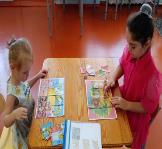 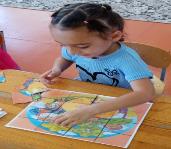 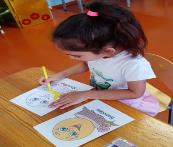 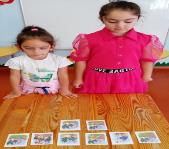 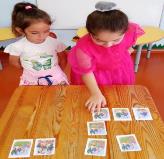 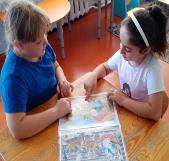 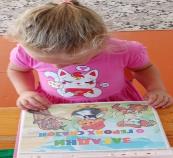 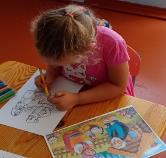 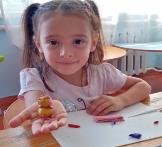 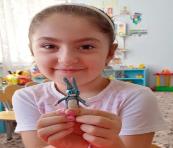 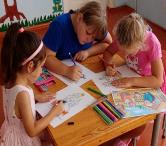 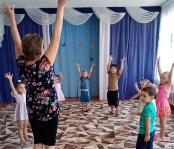 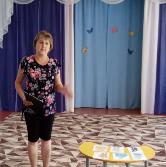 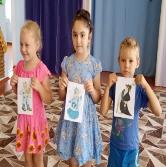 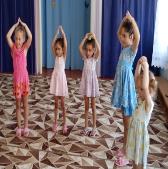 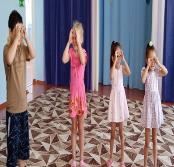 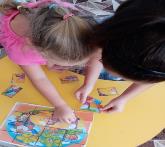 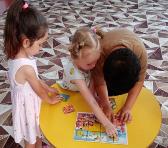 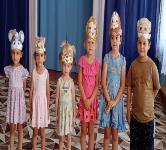 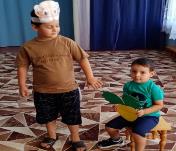 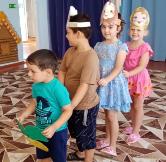 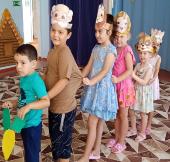 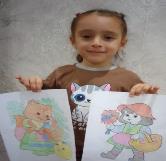 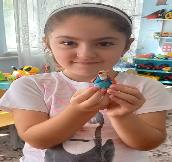 